Publicado en SHENZHEN, China el 29/01/2024 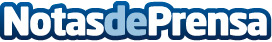 TerraMaster lanza D5 Hybrid: sistema híbrido USB3.2 de 5 bahías para datos fríos y calientesTerraMaster, una marca profesional centrada en ofrecer productos de almacenamiento innovadores para hogares y empresas, acaba de presentar su sistema D5 Hybrid, la primera carcasa NVMe híbrida para HDD y SSDDatos de contacto:MikeMarketing Manager+86 755 81798272Nota de prensa publicada en: https://www.notasdeprensa.es/terramaster-lanza-d5-hybrid-sistema-hibrido Categorias: Hardware Software Ciberseguridad Innovación Tecnológica http://www.notasdeprensa.es